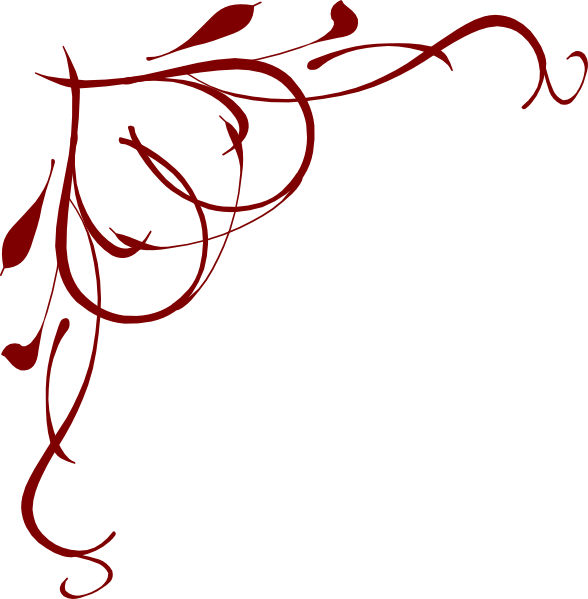                     Menu          14Feb2021To BeginTori KansiLemongrass ban tostadaEntréePoke la Islatuna & salmon / tomato young leeks soy gel terrine / edamame / coco-pina colada marshmallow / ponzo soy dressingorVenison Cigarillas Cremasmoked venison / rice paper & apple roll / dates red wine puree / sesame chili crème emulsionCleanserBubble Jelly Champfresh summer berries shot champagneMainPork Tenderloin & Scallops Tonkatsualmond crumbed / seaweed battered / ginger curry pumpkin puree  
soy truffle soba noodles / shiitake mushroom jusorCarve Angus Beef Loin & Polenta Tortacauliflower saffron butter puree / wilted sumac lemon rocket cabernet sauvignon reductionorKing Salmon Laksahoba wrapped cured salmon / cashew nut broccolini / peppered udon spring roll coconut tamarind laksa creamy foamDessertSweet Dulcedulcey chocolate & hazelnut heart / caramel butterscotch / doris plum jellyorChocolate & Berries delightbaileys milk chocolate & raspberry / casis anglaise / dacquoise croutons$68.50 / pp                                                                          